Saint BarthelemySaint BarthelemySaint BarthelemySaint BarthelemyJuly 2029July 2029July 2029July 2029MondayTuesdayWednesdayThursdayFridaySaturdaySunday123456789101112131415Bastille Day16171819202122232425262728293031NOTES: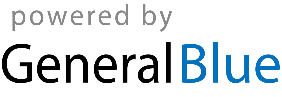 